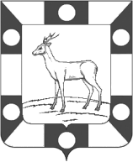 Администрациягородского ПОСЕЛЕНИЯ Петра дубраваМУНИЦИПАЛЬНОГО РАЙОНА Волжский САМАРСКОЙ ОБЛАСТИПОСТАНОВЛЕНИЕОт 20.06.2019 года № 171О проведении публичных слушаний по вопросу 
о внесении изменений в Правила благоустройства
городского поселения Петра Дубрава муниципального района Волжский Самарской областиВ соответствии со статьями 31, 33 Градостроительного кодекса Российской Федерации, руководствуясь статьей 28 Федерального закона 
от 6 октября 2003 года № 131-ФЗ «Об общих принципах организации местного самоуправления в Российской Федерации», Уставом городского поселения Петра Дубрава муниципального района Волжский Самарской области, Приказом Минстроя России от 13.04.2017№711/пр. «Об утверждении методических рекомендаций для подготовки правил благоустройства  территорий поселений, городских округов, внутригородских районов».Администрация городского поселения Петра Дубрава Постановляет:Провести на территории городского поселения Петра Дубрава муниципального района Волжский Самарской области публичные слушания по вопросу о внесении изменений (актуализация) в Правила благоустройства городского поселения Петра Дубрава м. р. Волжский Самарской области, утвержденные Решением Собрания представителей от 24.10.2018№113, в соответствии с Законом Самарской области «О градостроительной деятельности на территории Самарской области от 12.07.2006г. (в редакции от 15.04.2013г.) №90-ГД, Законом Самарской области «О порядке определения границ прилегающих территорий для целей благоустройства в Самарской области» от 13.06.2018г. №48-ГД».2. Срок проведения публичных слушаний по вопросам, вынесенных на публичные слушания  – с 24 июня  2019 года по 29 июля  2019 года. 3. Органом, уполномоченным на организацию и проведение публичных слушаний в соответствии с настоящим постановлением, является Комиссия по подготовке проекта правил землепользования и застройки городского поселения Петра Дубрава муниципального района Волжский Самарской области (далее – Комиссия).4. Место проведения публичных слушаний (место ведения протокола публичных слушаний) в городском поселении Петра Дубрава муниципального района Волжский Самарской области: 443546, Самарская область, Волжский район, поселок Петра Дубрава, ул. Климова, 7.5. Прием замечаний и предложений от жителей поселения и иных заинтересованных лиц по  вопросам, вынесенных на публичные слушания осуществляется по адресу, указанному в пункте 4 настоящего постановления, в рабочие дни с 9 часов до 16 часов.6. Прием замечаний и предложений от жителей поселения и иных заинтересованных лиц по вопросам, вынесенных на публичные слушания прекращается 29 июля 2019 г.7. Назначить лицом, ответственным за ведение протокола публичных слушаний, протоколов мероприятий по информированию жителей поселения по вопросу публичных слушаний, а также лицом, уполномоченным на проведение мероприятий по информированию населения по вопросам публичных слушаний, В.Ф. Бибаева 8. Опубликовать настоящее постановление в печатном средстве информации  г. п. Петра Дубрава  «Голос Дубравы» и  разместить  на официальном сайте г.п. Петра Дубрава в сети «Интернет».9.Настоящее Постановление вступает в силу со дня официального опубликования.Глава городского поселения Петра Дубрава муниципального района Волжский Самарской областиВ.А.Крашенинников